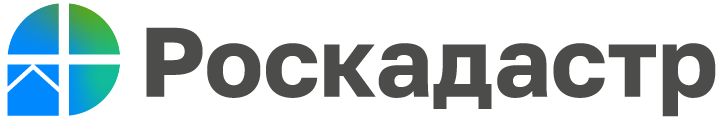 Региональный Роскадастр напоминает волгоградцам о возможности электронного обращенияФилиал ППК «Роскадастр» по Волгоградской области напоминает, о возможности обращения граждан посредством электронной Платформы обратной связи (ПОС). Перейти на ПОС и отправить сообщение по интересующему вопросу можно на официальном сайте Росреестра (https://rosreestr.gov.ru/), Роскадастра (https://kadastr.ru/), через «Личный кабинет» заявителя на портале ЕПГУ (Единый портал государственных услуг), включая его мобильное приложение. На главной странице сайтов найдите нужный баннер и напишите о своей проблеме.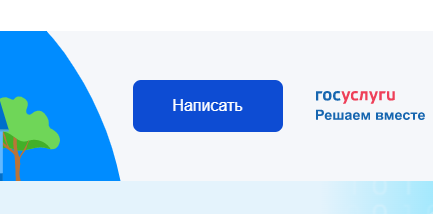 Модуль «Сообщения» ПОС обеспечивает регистрацию и обработку поступающих сообщений, информирование заявителей о статусе рассмотрения сообщений, получение заявителями ответов на сообщения в электронной форме.Обработка и рассмотрение сообщений, поступивших в систему, происходит в течении 30 дней со дня регистрации сообщения.В исключительных случаях срок рассмотрения сообщения может быть продлен, но не более чем на 30 дней. «Необходимо отметить, что сообщения, поступающие посредством ПОС, не классифицируются как обращения граждан, в том числе юридических лиц, подпадающих под действие Федерального закона от 03.05.2006 № 59-ФЗ «О порядке рассмотрения обращений граждан Российской Федерации», – поясняет начальник административного отдела филиала ППК «Роскадастр» по Волгоградской области Александр Чичеров.С уважением, Голикова Евгения Валерьевна, специалист по взаимодействию со СМИ Роскадастра по Волгоградской областиTel: 8 (8442) 60-24-40 (2307)e-mail: ekz_34@mail.ruМы ВКонтакте, Одноклассники, Телеграм